Dodatek č. 2 ke smlouvě o poskytování licencí k užití SW  a souvisejících služeb uzavřené dne 31.12.2021 mezi těmito smluvními stranami nabyvatelem   zák. číslo 7655 Střední škola technická, Most, příspěvková organizace Dělnická 21, 43401 Most IČ: 00125423 Zastoupení ve věcech smluvních: PaedDr. Karel Vokáč – ředitel školy 	  	a poskytovatelem VIS Plzeň, s.r.o. Plzeň, Farského 638/14, okres Plzeň-město, PSČ 326 00 IČ: 45330344 DIČ: CZ 45330344 obch. rejstřík: Krajský soud v Plzni, oddíl C, vložka 1561 zastoupení ve věcech smluvních:  Radek Saska – na základě plné moci web: www.visplzen.cz  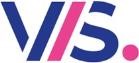 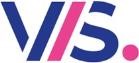 Článek I. Předmět dodatku 1. Tento dodatek mění přílohu číslo 3, která je součástí původní smlouvy. Nová příloha je nedílnou součástí tohoto dodatku. Článek II. Další ujednání 1. Všechna ostatní ustanovení a přílohy předmětné smlouvy zůstávají nadále v platnosti. 	  	Za poskytovatele: 	 	 	  	Za nabyvatele:   Radek Saska          na základě plné moci 	V Plzni  	 	dne 28.12.2023 Příloha č.3 Smlouvy o poskytování licencí k užití SW a souvisejících služeb Rozsah smlouvy - soupis SW licencí a servisních služeb Zákaznické číslo 7655 Rozsah SW Rozsah smlouvy Roční paušální poplatek činí 38.700,- Kč bez DPH. Datum podpisu 28.12.2023   	........................................... 	 	  	 	 	...........................................   	       Za poskytovatele 	 	 	  	 	 	       Za nabyvatele • Řídící moduly • ovládání terminálu • modul Banka • síťový modul • mod. Plátce DPH • Stravné • Stravné bez omezení počtu osob • Strava.cz objednávání do 1000 osob • mod. Objednávání a Výdej na ID média • MSklad • síťový modul • MSklad bez omezení na inv. • modul Receptury a normování • modul Finanční bilance • modul Spotřební koš • mod. Várnice obj. číslo popis mn. m.j. • Software 390-095150 • Licenční sml. na SW1 - roční paušál 1 ks • Služby 800-095411 • preventivně servisní návštěva 1 2 hod 800-096500 • vzdálená servisní podpora (HL) 1 hod 800-095115 • rychlost VSP: 4h / na místě: 2dny 1 ks 800-095510 • servisní webináře Standard 1 ks 